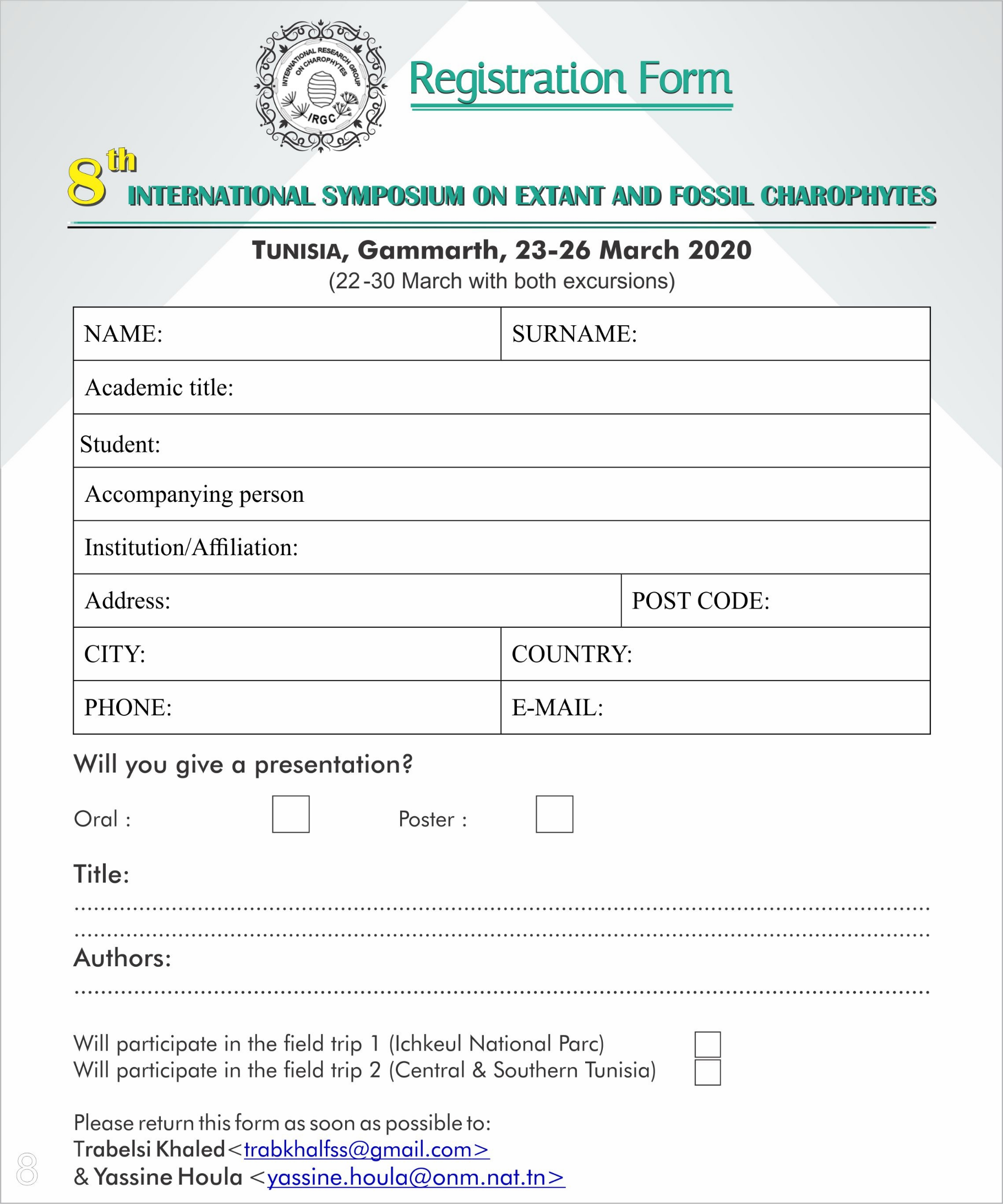 TITLE: …………AUTHOR(S): ….….Please return this form as soon as possible to:Trabelsi Khaled : trabkhalfss@gmail.com& Yassine Houla: yassine.houla@onm.nat.tnNAME: SURNAME:ACADEMIC TITLE :ACADEMIC TITLE :STUDENT:STUDENT:ACCOMPANYING PERSON(S):ACCOMPANYING PERSON(S):INSTITUTION/AFFILIATION:INSTITUTION/AFFILIATION:ADDRESS:POST CODE:CITY :	        COUNTRY:PHONE:					E-MAIL:	DATE OF ARRIVAL: DATE OF ARRIVAL: YESYESNOWILL PARTICIPATE IN THE FIELD TRIP  1 (LCHKEUL NATIONAL PARC)	 	WILL PARTICIPATE IN THE FIELD TRIP  1 (LCHKEUL NATIONAL PARC)	 	WILL PARTICIPATE IN THE FIELD TRIP 2 (SOUTHERN TUNISIA)	WILL PARTICIPATE IN THE FIELD TRIP 2 (SOUTHERN TUNISIA)	ORALORALPOSTERPOSTERWILL YOU GIVE A PRESENTATION?